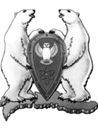 Городской округ Архангельской области «Новая Земля»СОВЕТ ДЕПУТАТОВМУНИЦИПАЛЬНОГО ОБРАЗОВАНИЯГОРОДСКОЙ ОКРУГ «НОВАЯ ЗЕМЛЯ»шестого созыва(двенадцатая сессия)Р Е Ш Е Н И Еот 15 февраля 2023 г. № 76О внесении изменений в Устав городского округа Архангельской области «Новая Земля»В целях приведения Устава городского округа Архангельской области  «Новая Земля» в соответствие с нормами действующего законодательства Российской Федерации, Архангельской области, на основании статей 24 Устава городского округа Архангельской области «Новая Земля», Совет депутатов муниципального образования городской округ «Новая Земля» р е ш и л:1. Внести в Устав городского округа Архангельской области «Новая Земля»   от 20.04.2012 № 02 (в редакции решений от 05.04.2013 № 82, от 09.04.2014 № 132, от 18.12.2014 № 180, от 02.04.2015 № 197, от 05.11.2015 № 215, от 05.05.2016 № 256, от 06.12.2016 № 08, от 18.05.2017 № 46, от 05.12.2017 № 63, от 26.04.2018 № 83, от 26.02.2019 № 100, от 19.11.2019 № 128, от 28.04.2020 № 152, от 24.11.2020 № 165, от 27.04.2021 № 196, от 15.12.2021 № 18, от 30.03.2022 № 25), зарегистрированный Управлением Министерства юстиции Российской Федерации по Архангельской области и Ненецкому автономному округу от 01 июня 2012 года, RU 293060002012001, следующие изменения: 1.1. Пункт 4 части 3 статьи 25 исключить;1.2. Часть 7 статьи 29 дополнить пунктом 12 следующего содержания:«12) предоставление единовременной денежной выплаты в случае гибели (смерти) или установления инвалидности в связи с исполнением должностных обязанностей.»;1.3. Часть 7 статьи 30 дополнить пунктом 12 следующего содержания:«12) предоставление единовременной денежной выплаты в случае гибели (смерти) или установления инвалидности в связи с исполнением должностных обязанностей.»;1.4. Статью 39 исключить.2. Отменить решение Совета депутатов муниципального образования городской округ «Новая Земля» от 25 января 2023 г. № 65 «О внесении изменений в Устав городского округа Архангельской области «Новая Земля».3. Направить настоящее решение для государственной регистрации в Управление Министерства юстиции Российской Федерации по Архангельской области и Ненецкому автономному округу в порядке, установленном Федеральным законом от 21 июля 2005 года № 97-ФЗ «О государственной регистрации уставов муниципальных образований».4. Опубликовать настоящее решение в газете «Новоземельские вести» и разместить на официальном сайте городского округа «Новая Земля» в информационно-телекоммуникационной сети «Интернет» после его государственной регистрации в Управлении Министерства юстиции Российской Федерации по Архангельской области и Ненецкому автономному округу в порядке, установленном Федеральным законом от 21 июля 2005 года № 97-ФЗ «О государственной регистрации уставов муниципальных образований».5. Настоящее решение вступает в силу со дня официального опубликования.Председатель Совета депутатов муниципального образования городской округ «Новая Земля» ___________________В.А. КурасовГлава муниципального образования  городской округ «Новая Земля»___________________А.Н. Симовин